Essex Dance Theatrewww.essexdancetheatre.co.ukEssex Dance Theatre is a self-financing, non- profit making Youth Arts Dance project working under cost neutral auspices of Essex County Council“Where the art is in the teaching.” Daily TelegraphDance Inclusion - A fully inclusive & open group developing a creative language to improve personal development & learning. To entertain, develop & challenge misconceptions of who can perform and who can choreograph. “Dance Inclusion”  is for young adult dancers with learning disabilities, an exciting and inspiring approach to integrated dance. 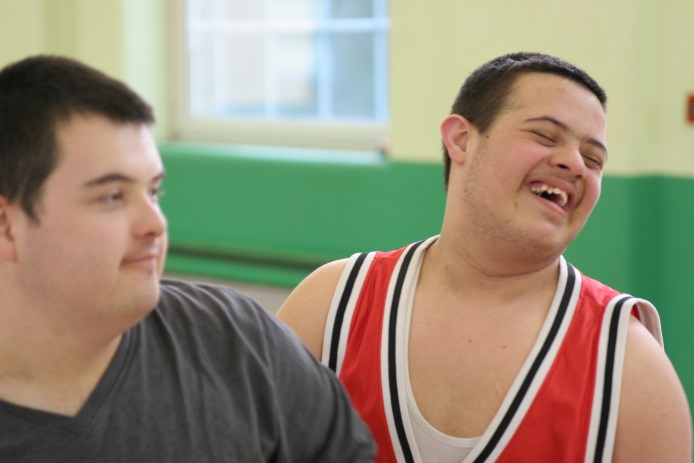 Held at : Essex Dance Theatre, Dorset Avenue, Great Baddow CM2 9UBOn the same site as Larkrise Primary School, parking, foyer for waiting careers. Easy bus route.On: Friday 5-6pm	Just come along and see if we are what you are looking for  ~01245 476335Essex Dance Theatre supported by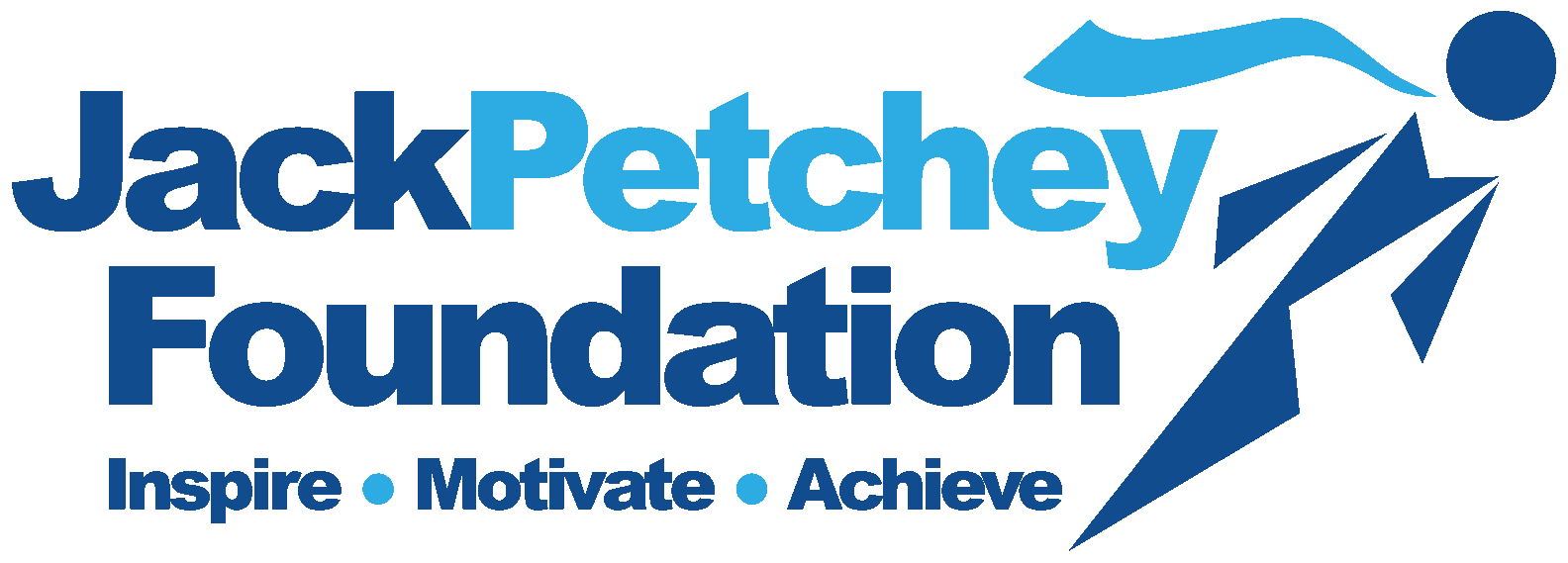 